REPORTadopted by the Meeting on Electronic ApplicationsDisclaimer:  this document does not represent UPOV policies or guidanceWelcome and opening	The second meeting on electronic applications (EAM/2), which was held as a hybrid meeting (physical/virtual means), was opened and chaired by Ms. Yolanda Huerta, Vice Secretary-General of UPOV, who welcomed the participants. 	The list of participants is reproduced in Annex I to this report.  Approval of the agenda	The meeting adopted the draft agenda as proposed in document EAM/2/1.Developments concerning UPOV e-PVP Overview of UPOV e-PVP	The meeting considered document EAM/2/2 “Overview of UPOV e-PVP” and received a presentation by the Office of the Union on:the components of UPOV e-PVP;the test campaign held from July 18, 2023 to August 11, 2023;the launch of UPOV e-PVP on September 28, 2023, with Viet Nam as the first UPOV member joining UPOV e-PVP by using the full package of components;  and,the procedure to follow in order to join UPOV e-PVP.	A copy of the presentation is reproduced in Annex II to this document. UPOV PRISMA	The meeting considered document EAM/2/3 “UPOV PRISMA” and received a presentation by the Office of the Union on the developments concerning UPOV PRISMA since the first Meeting on Electronic Applications (EAM/1), a copy of which is reproduced in Annex II to this document. Use of UPOV PRISMA (as of September 30, 2023)	The EAM/2 participants noted the information on the use of UPOV PRISMA as of September 30, 2023, as reported in Annex II of this report.Launch of Version 2.9 (September 2023)	The EAM/2 participants noted that UPOV PRISMA Version 2.9 was deployed on September 25, 2023, with the following:The application form and technical questionnaire for Lettuce were updated for China;South Africa uses the United Kingdom TQ for Sugar Beet;Viet Nam expanded coverage to all genera and species; Reference to the authority concerned was added in the confirmation email to applicants (submitted and received);For all questions “this question could be confidential”, changed the current default from ‘No’ to ‘Yes’;View applications waiting for agent’s acceptance;Set up notifications preferences;Allow users to specify the crop group;Application Overview:drop down to select the parent made searchable,display the list of agents in alphabetic order;Same breeder's reference/submitter's own reference can be used for the same crop/authority/application type.  The original application will not be withdrawn;  andDetect the language used in Free text field and warn the user if it is not the expected output form language (for Chinese application data in Version 2.9).Other developmentsIT Quality Software Audit	The Office of the Union recalled that a code audit had been organized, which had produced the following recommendations: Implement best practices in terms of coding in order to avoid concurrency and performance issues;Move to the cloud for a better resource management at infrastructure level and keep following the highest security standards;Develop a dedicated configuration interface for a controlled management of the forms.	The EAM/2 participants noted the report on the following plans for implementing the above recommendations:Recommendation 1 (best practices in terms of coding) was implemented in Version 2.8. A new tool to assess security at code level has been used since Version 2.9;Recommendation 2 (Migration to the cloud) and Recommendation 3 (Development of a dedicated configuration interface) will be implemented in Version 2.10, subject to available resources.	The EAM/2 participants noted that following the implementation of automated regression testing for form generation, it is planned to implement automated tests for all functionalities by the end of 2024 to expand the test coverage.Improvement of user-friendliness of UPOV PRISMA	The EAM/2 participants noted the report on the agreed actions during the Task Force meeting held on May 10, 2023:The Office of the Union to report on the technical issues received through UPOV PRISMA mailbox at the TF meetings, in conjunction with an analysis and planned remedial action, if appropriate;For matters after the application data has been submitted via UPOV PRISMA (e.g. PVP office administrative procedures), users should report these to the PVP offices concerned;  The Office of the Union will present an overview of the following at future Task Force meetings, by authority;  andNumber of applications and proportion made via UPOV PRISMANeed for original documents,Completeness of PVP office procedure information in UPOV PRISMA.CPVO synchronization	The EAM/2 participants noted that in order to achieve and maintain synchronization of TQs between UPOV PRISMA and CPVO (see documents UPOV/EAF/16/3 “Report” paragraph 18, UPOV/EAF/17/3 “Report” paragraph 32 and UPOV/EAF/18/3 “Report” paragraph 12) the following projects had been agreed with CPVO:Project 1:  “Audit” (current issues/ states of affairs) for exchange of data between UPOV PRISMA and CPVO in both directions (Status:  completed);Project 2:  Part A: Resolving current issues; Part B: Synchronizing changes by UPOV/CPVO (Status:  ongoing on the basis of information provided in Project 1);Project 3:  Implementation of Project 2 outcome:  Bi-directional exchange of application data (lettuce, tomato, rose) (Status:  ongoing on the basis of information provided in Project 1);Project 4:  Bulk upload of Maize applications from UPOV to CPVO (Status:  ongoing on the basis of information provided in Project 1);Project 5:  “Transitional arrangements”, to communicate to applicants about the situations in which they can use UPOV PRISMA for applications at the CPVO and the measures that need to be taken until all issues have been resolved (Status:  ongoing).	The EAM/2 participants noted the report on each project (as of October 24, 2023), as reported in Annex II of this report. 	The EAM/2 participants noted that a workshop was organized on June 11, 2023 to discuss future improvements related to the bulk upload functionality (Project 4).  The outcome of the workshop was presented to CPVO on the same day. 	The EAM/2 participants noted the transitional arrangements agreed by UPOV and CPVO in relation to Project 5, as reported in Annex II of this report.Plans for Version 2.10	The EAM/2 participants noted that Version 2.9 would be deployed in December 2023 with the following updates:The following new UPOV Technical Questionnaires will be added in UPOV PRISMA and applied to those UPOV members using UPOV TQ or UPOV TG characteristics:The following UPOV Technical Questionnaires will be revised in UPOV PRISMA and applied to those UPOV members using UPOV TQ1 or UPOV TG characteristics2:The coverage for China will be increased as follows:The coverage for Morocco will be increased as follows:The coverage for Serbia will be increased to include lettuce (Lactuca sativa L.) and potato (Solanum tuberosum L.);Restriction on the selection of crops for National listing according to the list provided by the authority: (United Kingdom and the Kingdom of the Netherlands);Bulk invoice upon request;Receive notification / alert when a change is made to the application form and the technical questionnaire for the United Kingdom;  andPDF accessibility: Add document’s title and language as propertiesTitle : Application data for “crop common name” in “authority name”LanguageAll elements should be tagged and with a proper reading order.Plans for Version 3.0	The EAM/2 participants noted that Version 3.0 was planned to be deployed in September 2024.	The EAM/2 participants noted the plans for Version 3.0 as follows:Migrate UPOV PRISMA to the cloud; Implement the new screen design for Start New Application and Copy Application;Improve user management functionality;Add a “floating” menu for chapters in the generated form page;  andBulk Upload improvements:Fix pending issues: Stage, language, dropdown validationSimplify the template:  Reuse of Applicant/Breeder/Representative/Correspondence AddressAdd the possibility to use of Purdy’s notation for hybridsImplement validation after upload to minimize errors.Possible future developments User-friendliness of the tool 	The EAM/2 participants noted that the following elements would be considered after 2024 to increase the user-friendliness of UPOV PRISMA:Addition of non UPOV TQ characteristics in TQ Section 7 instead of TQ Section 5 (see document UPOV/EAF/17/3 “Report” paragraph 19); Crop-specific TQs beyond Test Guidelines (see document UPOV/EAF/16/3 “Report” paragraph 18).New functionalities	The EAM/2 participants noted that the following new functionalities would be considered for development:Bulk Upload (for maize, United Kingdom);Machine translation (see document UPOV/EAF/16/3 “Report” paragraph 18).UPOV e-PVP Administration ModuleFeatures	The meeting considered document EAM/2/4 “UPOV e-PVP administration module” and received a presentation by the Office of the Union, a copy of which is reproduced in Annex II.	The EAM/2 participants noted that the UPOV e-PVP Administration Module would provide the following features for PVP offices:Administer applications/grantsCommunicate with applicants/title holdersPublish PVP data in the PVP office publication and PLUTO database.Developments since EAM/1	The EAM/2 participants noted that on September 28, 2023, Viet Nam became the first UPOV member to use UPOV e-PVP with the Administration Module component.	The EAM/2 participants noted that the UPOV e-PVP Administration Module was extended to support national listing and that as part of the work done with Viet Nam, the following functionalities would be included in the standard UPOV e-PVP Administration Module:Check payment statusNational publications according to the format proposed in UPOV/INF/5PVP statistics report to be sent to UPOV.Cost	The EAM/2 participants noted that the standard UPOV e-PVP Administration Module will be made available to members of the Union without charge and will be maintained by UPOV.  The cost of UPOV hosting the service on the cloud would need to be borne by the UPOV member.  The UPOV cloud hosting service is provided in accordance with the conditions specified in an exchange of letters with the relevant UPOV member.  As an alternative, the software can be hosted on infrastructure owned and/or controlled by the UPOV member.  	The Office of the Union recalled (see above) that customized versions of the UPOV e-PVP Administration Module according to the specific needs of members of the Union could be developed with UPOV where the necessary extra-budgetary resources were provided and subject to the resource implications for the Office of the Union.Future developments 	The EAM/2 participants noted that Ghana and the United Kingdom would tentatively start using UPOV e-PVP Administration Module as from March 2024.	The EAM/2 participants noted that the following functionalities were anticipated in future releases:Variety description dataComparison of variety descriptionsAuto generation of application number Rule-based automatic validation and status update in line with applicable legislationGeneration of certificate of breeder’s right grantConsolidate data to generate reports. UPOV e-PVP DUS Report Exchange ModuleFeatures	The meeting considered document EAM/2/5 “UPOV e-PVP DUS Report Exchange Module” and received a presentation by the Office of the Union, a copy of which is reproduced in Annex II.	The EAM/2 participants noted that the UPOV e-PVP DUS Report Exchange Module would provide the following features for PVP offices:Make existing DUS reports available to other UPOV members (option for bulk-uploading);Obtain DUS reportsSearch for existing DUS reports,Make a request for information on the possibility to use a DUS report,Communicate with the PVP Office providing the report,Be informed that a request has been accepted,Be informed when a DUS report is made available;Track the history of each request.Developments since EAM/1	The EAM/2 participants noted that on September 28, 2023, Viet Nam became the first UPOV member to use UPOV e-PVP with the DUS Report Exchange Module component.	The EAM/2 participants noted that Utility feature to upload information on the status of reports (whether the DUS examination is in progress or completed) in bulk would be available.  A new status “Ready” has been introduced to allow the PVP office to indicate that the report is ready (and the DUS examination is completed) without uploading the report into the system.How to join	The EAM/2 participants noted that to join UPOV e-PVP, the representative to the UPOV Council of the UPOV member concerned will need to sign a letter of acknowledgement of the terms of use (see https://www.upov.int/upovepvp/en/termsuse.html).Future developments	The EAM/2 participants noted that Ghana and the United Kingdom would tentatively start using the UPOV e-PVP DUS Report Exchange Module as from March 2024.	The EAM/2 participants noted that the following functionalities were anticipated in future releases:Provide support for exchanging VCU (Value for Cultivation and Use) reports;Add a new role for test centers:Request to test centers,Exchange of Test results (Report) will be shared in UPOV e-PVP DUS Report Exchange module to the PVP office by the test centers.Date of next meeting	The next meeting of the EAM was agreed to be held by electronic means on March 18, 2024, at 12 pm.	This report was adopted by correspondence.[Annex I follows]EAM/2/6ANNEXE I / ANNEX I / ANEXO ILISTE DES PARTICIPANTS / LIST OF PARTICIPANTS / LISTA DE PARTICIPANTES(dans l’ordre alphabétique des noms français des membres / in the alphabetical order of the French names of the members / por orden alfabético de los nombres en francés de los miembros)I. MEMBRES / MEMBERS / MIEMBROSAFRIQUE DU SUD / SOUTH AFRICA / SUDÁFRICANoluthando NETNOU-NKOANA (Ms.), Director, Genetic Resources, Department of Agriculture, Rural development and Land Reform, Pretoria 
(e-mail: noluthandon@daff.gov.za)Thapelo Martin SEKELE (Mr.), Variety Control Regisration Officer, Scientist Production, Genetic Resources, Plant Breeder's Rights, Department of Agriculture, Land Reform and Rural Deveolpment, Pretoria 
(e-mail: ThapeloS@dalrrd.gov.za)ARGENTINE / ARGENTINA / ARGENTINAMaría Laura VILLAMAYOR (Sra.), Coordinadora de Relaciones Institucionales e Interjurisdiccionales, Instituto Nacional de Semillas (INASE), Secretaría de Agricultura, Ganadería, Pesca y Alimentación, Buenos Aires 
(e-mail: mlvillamayor@inase.gob.ar)AUSTRALIE / AUSTRALIA / AUSTRALIAAndrew HALLINAN (Mr.), Senior Examiner, Plant Breeders Rights Office, IP Australia, Woden
(e-mail: andrew.hallinan@ipaustralia.gov.au)Isabel Louise WARD (Ms.), Assistant Director, Plant Breeder's Rights, IP Australia, Woden
(e-mail: Isabel.Ward@ipaustralia.gov.au)BÉLARUS / BELARUS / BELARÚSUladzimir BEINIA (Mr.), Director, State Inspection for Testing and Protection of Plant Varieties, Minsk 
(e-mail: belsort@mail.ru)Tatsiana SIAMASHKA (Ms.), Deputy Director, State Inspection for Testing and Protection of Plant Varieties, Minsk 
(e-mail: belsort@mail.ru)Maryna SALADUKHA (Ms.), Deputy Head, International Cooperation Department, State Inspection for Testing and Protection of Plant Varieties, Minsk 
(e-mail: belsort@mail.ru)BRÉSIL / BRAZIL / BRASILStefânia PALMA ARAUJO (Ms.), Coordinator, Plant Variety Protection Office, National Plant Variety Protection Service, Serviço Nacional de Proteção de Cultivares (SNPC), Brasilia
(e-mail: stefania.araujo@agro.gov.br)CANADA / CANADA / CANADÁAnthony PARKER (Mr.), Commissioner, Plant Breeders' Rights Office, Canadian Food Inspection Agency (CFIA), Ottawa 
(e-mail: anthony.parker@inspection.gc.ca)Sarah GRENIER (Ms.), Program Officer, Plant Breeders' Rights Office, Canadian Food Inspection Agency (CFIA), Ottawa 
(e-mail: sarah.grenier@inspection.gc.ca)CHILI / CHILE / CHILEManuel Antonio TORO UGALDE (Sr.), Jefe Sección, Registro de Variedades Protegidas, Departamento de Semillas y Plantas, Servicio Agrícola y Ganadero (SAG), Santiago de Chile 
(e-mail: manuel.toro@sag.gob.cl)CHINE / CHINA / CHINAYehan CUI (Mr.), Chief Agronomist, Development Center of Science and Technology (DCST), Ministry of Agriculture and Rural Affairs (MARA), Beijing 
(e-mail: cuiyehan@agri.gov.cn)Yonghai WANG (Mr.), Director-General, PVP Office, National Forestry and Grassland Administration, Beijing 
(e-mail: kjzxxpc@cnpvp.net)Guang CHEN (Mr.), Division Director, Division of Plant Variety Protection, Office for Protection of New Varieties of Plant, National Forestry and Grassland Administration of China (NFGA), Beijing 
(e-mail: chenguang@cnpvp.net)Xiujie ZHANG (Ms.), Division Director, Division of DUS Tests, Development Center of Science and Technology (DCST), Beijing 
(e-mail: zhxj7410@sina.com) Yongqi ZHENG (Mr.), Researcher, National Forestry and Grassland Administration of China (NFGA), Beijing 
(e-mail: zyq8565@126.com)COLOMBIE / COLOMBIA / COLOMBIAAlfonso Alberto ROSERO (Sr.), Director Técnico de Semillas, Subgerencia de Protección Vegetal, Instituto Colombiano Agropecuario (ICA), Bogotá 
(e-mail: alberto.rosero@ica.gov.co)ESPAGNE / SPAIN / ESPAÑANuria URQUÍA FERNÁNDEZ (Sra.), Jefe de Área de Registro de Variedades, Oficina Española de Variedades Vegetales (MPA y OEVV), Ministerio de Agricultura, Pesca y Alimentación (MAPA), Madrid 
(e-mail: nurquia@mapa.es)ÉTATS-UNIS D'AMÉRIQUE / UNITED STATES OF AMERICA / ESTADOS UNIDOS DE AMÉRICANyeemah GRAZIER (Ms.), Patent Attorney, Office of Policy and International Affairs (OPIA), U.S. Department of Commerce, Alexandria 
(e-mail: nyeemah.grazier@uspto.gov)Christian HANNON (Mr.), Senior Patent Attorney, Office of Policy and International Affairs (OPIA), U.S. Department of Commerce, Alexandria 
(e-mail: christian.hannon@uspto.gov)Ruihong GUO (Ms.), Deputy Administrator, AMS, Science & Technology Program, United States Department of Agriculture (USDA), Washington D.C. 
(e-mail: ruihong.guo@usda.gov)FRANCE / France / FRANCIAYvane MERESSE (Mme), Responsable de l'Instance Nationale des Obtentions Végétales (INOV), Groupe d'Étude et de Contrôle des Variétés et des Semences (GEVES), Beaucouzé
(e-mail: yvane.meresse@geves.fr)GHANA / GHANA / GHANAGrace Ama ISSAHAQUE (Ms.), Registrar-General, Ministry of Justice, Accra 
(e-mail: graceissahaque@hotmail.com)Teddy EDU-YAW (Mr.), Principal IT/IM Officer, Registrar-General’s Department, Ministry of Justice, Accra 
(e-mail: eduyaw@gmail.com)ISRAËL / ISRAEL / ISRAELDikla DABBY-NAOR (Ms.), Chairperson, Plant Breeders' Rights Council, Ministry of Agriculture and Rural Development, Beit-Dagan 
(e-mail: diklad@moag.gov.il)JAPON / JAPAN / JAPÓNKatsuhiro SAKA (Mr.), Councillor, Deputy Director-General, Export and International Affairs Bureau, Intellectual Property Division, Export and International Affairs Bureau, Ministry of Agriculture, Forestry and Fisheries (MAFF), Tokyo 
(e-mail: katsuhiro_saka470@maff.go.jp)Minori HAGIWARA (Ms.), Director for International Affairs on Plant Variety Protection, Plant Variety Protection Office, Intellectual Property Division, Export and International Affairs Bureau, Ministry of Agriculture, Forestry and Fisheries (MAFF), Tokyo 
(e-mail: minori_hagiwara110@maff.go.jp)Yoshiyuki OHNO (Mr.), Examiner, Intellectual Property Division, Export and International Affairs Bureau, Ministry of Agriculture, Forestry and Fisheries (MAFF), Tokyo
(e-mail: yoshiyuki_ono300@maff.go.jp)MAROC / MOROCCO / MARRUECOSZoubida TAOUSSI (Mme), Responsable de la protection des obtentions végétales, Office National de Sécurité Sanitaire de Produits Alimentaires (ONSSA), Rabat 
(e-mail: ztaoussi67@gmail.com)MEXIQUE / MEXICO / MÉXICORaymundo Jesus ROSARIO REYES (Sr.), Subdirector de Registro y Control de Variedades, Servicio Nacional de Inspección y Certificación de Semillas (SNICS), Secretaria de Agricultura y Desarrollo Rural (Agricultura), Ciudad de México 
(e-mail: raymundo.rosario@snics.gob.mx)NORVÈGE / NORWAY / NORUEGAPia BORG (Ms.), Senior Advisor, Norwegian Food Safety Authority, Brumunddal 
(e-mail: pia.borg@mattilsynet.no)NOUVELLE-ZÉLANDE / NEW ZEALAND / NUEVA ZELANDIAChristopher James BARNABY (Mr.), PVR Manager / Assistant Commissioner, Plant Variety Rights Office, Intellectual Property Office of New Zealand, Ministry of Economic Development, Christchurch 
(e-mail: Chris.Barnaby@pvr.govt.nz)Cecilia REQUEJO-JACKMAN (Ms.), Senior Plant Variety Rights Examiner, Plant Variety Rights Office, Intellectual Property Office of New Zealand, Ministry of Economic Development, Christchurch 
(e-mail: Cecilia.R-Jackman@pvr.govt.nz)PARAGUAY / PARAGUAY / PARAGUAYFernando RÍOS ALVARENGA (Sr.), Director, Dirección de Semillas, Servicio Nacional de Calidad y Sanidad Vegetal y de Semillas (SENAVE), San Lorenzo 
(e-mail: fernando.rios@senave.gov.py)PAYS-BAS / NETHERLANDS / PAÍSES BAJOSWim SANGSTER (Mr.), Vegetable Crop Specialist, Naktuinbouw, Roelofarendsveen 
(e-mail: w.sangster@naktuinbouw.nl)Monique HOOGENBOOM-TEEUWEN (Ms.), Manager Team Support, Variety testing department, Naktuinbouw, Roelofarendsveen 
(e-mail: m.hoogenboom@rasraad.nl) PÉROU / PERU / PERÚSara Karla QUINTEROS MALPARTIDA (Sra.), Coordinadora de Conocimientos Colectivos y Variedades Vegetales, Dirección de Invenciones y Nuevas Tecnologías, Instituto Nacional de Defensa de la Competencia y de la Protección de la Propiedad Intelectual (INDECOPI), Lima 
(e-mail: squinteros@indecopi.gob.pe)Manuel SIGUEÑAS SAAVEDRA (Sr.), Especialista en protección de obtenciones vegetales, Subdirección de Regulación de la Innovación Agraria - SDRIA, Instituto Nacional de Innovación Agraria (INIA), Lima 
(e-mail: consultor_arapov@inia.gob.pe)RÉPUBLIQUE DE CORÉE / REPUBLIC OF KOREA / REPUBLIK KOREA / REPÚBLICA DE COREAJongPil KIM (Mr.), Director, Plant Variety Protection Division, Korean Seed and Variety Service (KSVS), Gimcheon City 
(e-mail: kimjp21@korea.kr)Yong Seok JANG (Mr.), Deputy Director, Plant Variety Protection Division, National Forest Seed Variety Center (NFSV), Chungcheongbukdo 
(e-mail: mushrm@korea.kr) Hwan-Su HWANG (Mr.), Forest Researcher, Plant Variety Protection Division, National Forest Seed Variety Center, Korea Forest Service, Chungcheongbuk-do 
(e-mail: hwansu3368@korea.kr)RÉPUBLIQUE DE MOLDOVA / REPUBLIC OF MOLDOVA / REPÚBLICA DE MOLDOVA Ala GUSAN (Ms.), Chief expert, Patents Division, Inventions and Plant Varieties Department, State Agency on Intellectual Property of the Republic of Moldova (AGEPI), Chisinau 
(e-mail: ala.gusan@agepi.gov.md) RÉPUBLIQUE Dominicaine / dominican REPUBLIC / REPÚBLICA DominicanaMaría Ayalivis GARCÍA MEDRANO (Sra.), Directora, Oficina para el Registro de Variedades y Obtenciones Vegetales (OREVADO), Santo Domingo 
(e-mail: mgarcia@orevado.gob.do)ROYAUME-UNI / UNITED KINGDOM / REINO UNIDOHelen FASHAM (Ms.), Joint Head of Plant Varieties and Seeds Team, Department for Environment, Food and Rural Affairs (Defra), Cambridge 
(e-mail: helen.fasham@defra.gov.uk)SUISSE / SWITZERLAND / SUIZAManuela BRAND (Ms.), Plant Variety Rights Office, Plant Health and Varieties, Office fédéral de l'agriculture (OFAG), Bern 
(e-mail: manuela.brand@blw.admin.ch)TUNISIE / TUNISIA / TÚNEZOmar BRAHMI (M.), Ingénieur en chef, Chef service Évaluation, Homologation et Protection des Obtentions Végétales, Direction Générale de la Santé Végétale et de Contrôle des Intrants Agricoles, Ministère de l'Agriculture, des Ressources Hydrauliques et de la Pêche, Tunis 
(e-mail: bo.dgpcqpa@iresa.agrinet.tn)UNION EUROPÉENNE / EUROPEAN UNION / UNIÓN EUROPEAPäivi MANNERKORPI (Ms.), Team Leader - Plant Reproductive Material, Unit G1 Plant Health, Directorate General for Health and Food Safety (DG SANTE), European Commission, Brussels 
(e-mail: paivi.mannerkorpi@ec.europa.eu)Jean MAISON (Mr.), Deputy Head, Technical Unit, Community Plant Variety Office (CPVO), 
Angers (e-mail: maison@cpvo.europa.eu)URUGUAY / URUGUAY / URUGUAYDaniel BAYCE MUÑOZ (Sr.), Director Ejecutivo, Instituto Nacional de Semillas (INASE), Canelones 
(e-mail: dbayce@inase.uy)  II. ORGANISATIONS / ORGANIZATIONS / ORGANIZACIONESAFRICAN SEED TRADE ASSOCIATION (afsta)Catherine LANGAT (Ms.), Technical Manager, African Seed Trade Association (AFSTA), Nairobi, Kenya
(e-mail: catherine@afsta.org)CROPLIFE INTERNATIONALMarcel BRUINS (Mr.), Consultant, CropLife International, Bruxelles
(e-mail: marcel@bruinsseedconsultancy.com)INTERNATIONAL SEED FEDERATION (ISF)Khaoula BELHAJ-FRAGNIERE (Ms.), Regulatory Affairs Manager, Nyon, Switzerland
(e-mail: k.belhajfragniere@worldseed.org)Astrid M. SCHENKEVELD (Ms.), Specialist, Plant Breeder's Rights & Variety Registration | Legal, Rijk Zwaan Zaadteelt en Zaadhandel B.V., De Lier, Netherlands 
(e-mail: a.schenkeveld@rijkzwaan.nl)Kim MAESSEN-VAN BUGGENUM (Ms.), Plant Variety Protection Officer, BASF Vegetable Seeds, Nunhem, Netherlands
(e-mail: Kim.vanbuggenum@vegetableseeds.basf.com)  Rose-Lyne SCHOTTLER (Ms.), PVP Analyst and Coordinator, CORTEVA, Aussonne, France 
(e-mail: roselyne.schottler@corteva.com)IiI. BUREAU / OFFICER / OFICINAYolanda HUERTA (Ms.), ChairIV. BUREAU DE L’UPOV / OFFICE OF UPOV / OFICINA DE LA UPOVYolanda HUERTA (Ms.), Vice Secretary-GeneralMartin EKVAD (Mr.), Director of Legal AffairsLeontino TAVEIRA (Mr.), Director of Global Development and Technical AffairsHend MADHOUR (Ms.), IT OfficerManabu SUZUKI (Mr.), Technical/Regional Officer (Asia)Ariane BESSE (Ms.), Administrative AssistantKees VAN ETTEKOVEN (Mr.), Technical Expert[L’annexe II suit/Annex II follows/Sigue el Anexo II]EAM/2/6ANNEX IISee pdf version attached.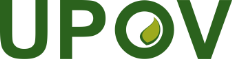 EInternational Union for the Protection of New Varieties of PlantsMeeting on Electronic ApplicationsSecond meetingGeneva, October 24, 2023EAM/2/6Original:  EnglishDate:  March 12, 2024Common NameUPOV TGHardy Geranium, Crane's BillTG/330/1Calendula TG/331/1Black WalnutTG/332/1 Corr.GazaniaTG/333/1RanunculusTG/334/1Brown MustardTG/335/1CoreopsisTG/336/1PistachioTG/337/1Physic NutTG/338/1ZinniaTG/339/1Common NameUPOV TGWheatTG/3/12Field Bean TG/8/7LettuceTG/13/11 Rev.Barley TG/19/11OatsTG/20/11Freesia TG/27/7AlstroemeriaTG/29/8Radish; Black RadishTG/63/7-TG/64 /7;  TG/63/7-TG/64/7 Rev. Corr.PepperTG/76/8 Rev. 2Japanese plumTG/84/4 Corr. 2 Rev. 2Cotton TG/88/7MacadamiaTG/111/4MangoTG/112/4;  TG/112/4 Corr.ChestnutTG/124/4Broccoli, Calabrese, Sprouting Broccoli, Winter broccoliTG/151/5Leaf ChicoryTG/154/4Witloof, ChicoryTG/173/4 Guzmania TG/182/4FennelTG/183/4Artichoke, Cardoon TG/184/4 Rev.Lavendula, LavendarTG/194/1 Rev.PetuniaTG/212/2AgaricusTG/259/2Papaya, PawpawTG/264/2UrochloaTG/322/1 Corr.BlueberryTG/137/5PortulacaTG/242/2TriticaleTG/121/4Red CloverTG/5/8ThimotyTG/34/7LagerstroemiaTG/95/4HydrangeaTG/133/5ChickpeaTG/143/5TeaTG/238/2TurnipTG/37/11BerberisTG/68/4ApricotTG/70/5EustomaTG/197/2EchinaceaTG/281/2BananaTG/123/4Common NameBotanical NameUPOV TGSoya beanGlycine max (L.) MerrillTG/80/6KiwifruitActinidia Lindl.TG/98/7SunflowerHelianthus annuus L.TG/81/6TomatoSolanum lycopersicum L.TG/44/11Hot pepperCapsicum annuum LTG/76/8AnthuriumAnthurium SchottTG/86/5GuzmaniaGuzmania Ruiz et Pav.TG/182/4CucumberCucumis sativus L.TG/61/7MelonCucumis melo L.TG/104/5MorchellaMorchella Dill. ex Pers.National TGCommon NameBotanical NameUPOV TGFrench BeanPhaseolus vulgaris L.TG/12/9 Rev.2Hot pepperCapsicum annuum LTG/76/8LettuceLactuca sativa L.TG/13/xSquashCucurbita pepo L.TG/119/4 Corr.2TomatoSolanum lycopersicum L.TG/44/11Tomato RootstocksSolanum habrochaites S. Knapp & D.M. Spooner;Solanum lycopersicum L. x Solanum habrochaites S. Knapp & D.M. Spooner;Solanum lycopersicum L. xSolanum peruvianum (L.) Mill.;Solanum lycopersicum L. xSolanum cheesmaniae (L. Ridley) Fosberg;Solanum pimpinellifolium L. x Solanum habrochaites S. Knapp & D.M. SpoonerTG/294/1 Rev.3